Состав МО учителей гуманитарного цикла МКОУ СОШ № 9                           с. Родниковского Арзгирского районаСамообразование учителей-членов ШМО гуманитарного цикла и план-график мероприятий по теме самообразования МКОУ с. Родниковскогона 2020- 2021учебный годРуководитель методического объединения учителей ГЦ             Недбайло Н.А.Состав МО гуманитарного цикла МКОУ СОШ № 9 с. Родниковского Арзгирского района 2020- 2021 учебный годРуководитель МО учителей гуманитарного цикла                       Недбайло Н.А.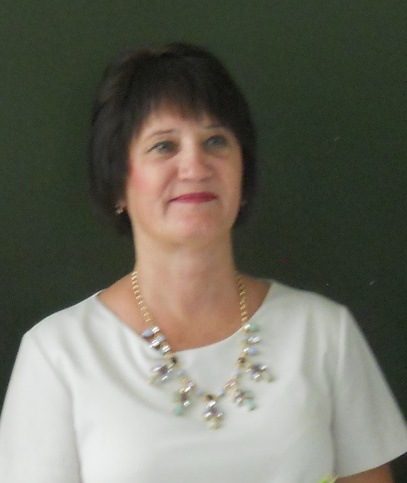  Недбайло Наталья АлексеевнаРуководитель         методического объединения гуманитарных дисциплин Учитель истории и обществознания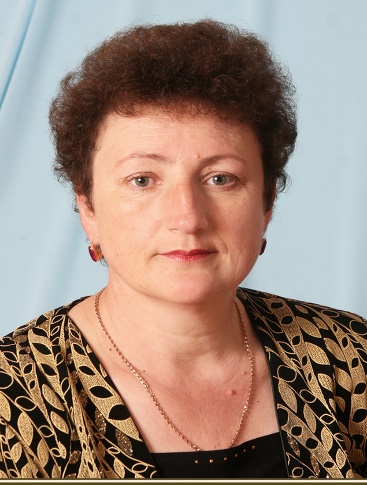 Бережная Антонина ИвановнаУчитель иностранного(английского и немецкого) языка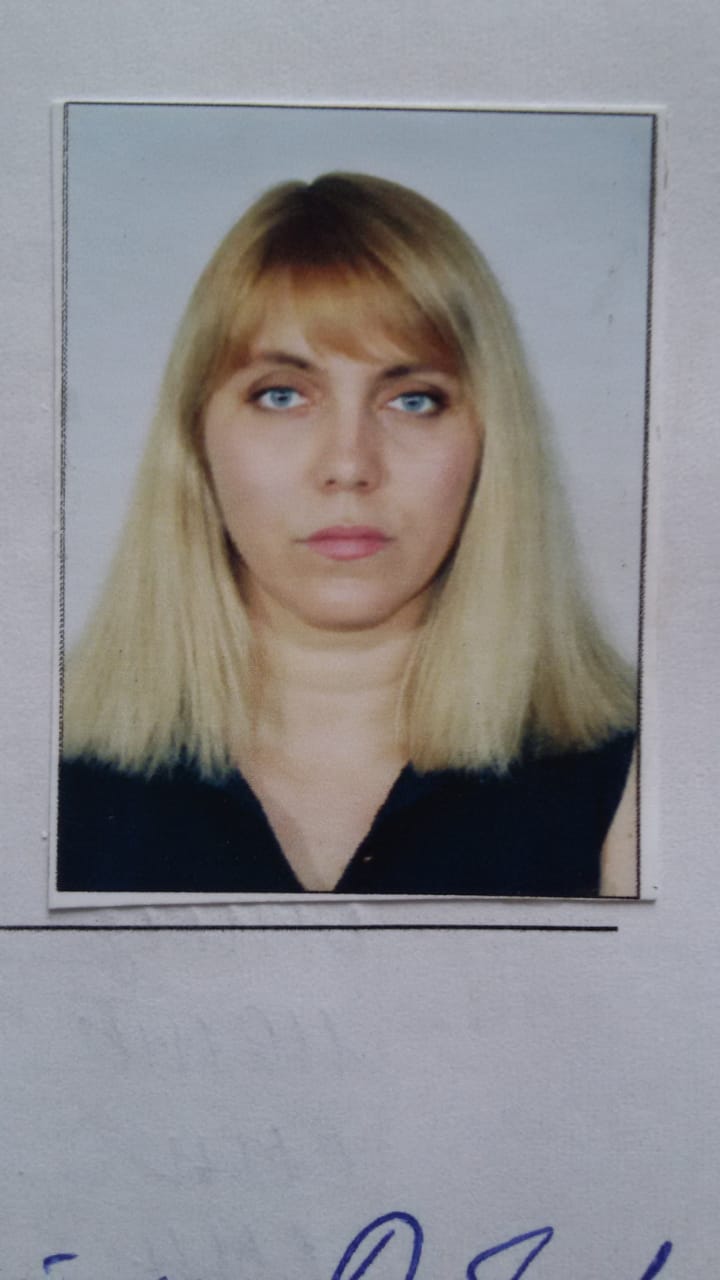 Дубровина Надежда БорисовнаУчитель иностранного(английского) языка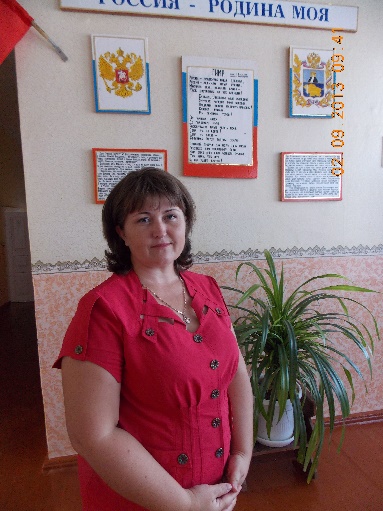 Гвоздецкая Марина ВасильевнаУчитель русского языка и литературы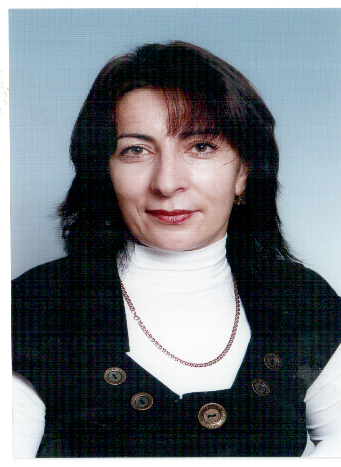 Рабаданова Сайгибат ГасановнаУчитель русского языка и литературы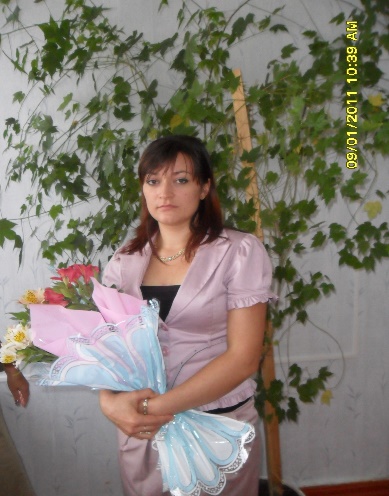      Магомедова Шахризат Тагировна           Учитель географии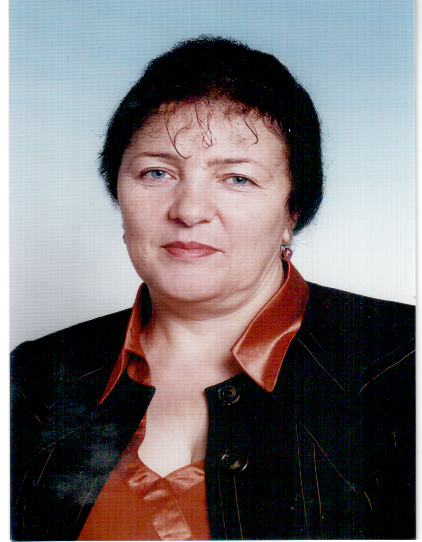     Омарова Аминат Султанахмедовна        Учитель географии№ п/пФИО учителяТема по самообразованиюМероприятияСроки проведения и отчёт1Недбайло Наталья АлексеевнаПрименение  технологии критического мышления на уроках истории и обществознания УрокВыступление на МОВ течение учебного года2Бережная Антонина ИвановнаИспользование современных информационно – коммуникативных технологий в учебной и внеурочной деятельности  УрокВыступление на МОВ течение учебного года3Дубровина Надежда БорисовнаИспользование игровых технологий на уроках английского языка в начальной школеУрокВыступление на МОВ течение учебного года4.Гвоздецкая Марина ВасильевнаИнновационные технологии в преподавании русского языка и литературы.УрокВыступление на МОВ течение учебного года5.Магомедова Шахризат ТагировннаАктивные методы обучения географиикак один из путей развития способностей учащихсяУрокВыступление на МОВ течение учебного года6.Омарова Аминат СултанахмедовнаПроблемное обучение на спецкурсах.УрокВыступление на МОВ течение учебного года7.Рабаданова Сайгибат Гасановна  Современный урок русского языка в системе развивающего обучения.УрокВыступление на МОВ течение учебного года№ п/пФ.И.О.учителейЗанимаемаядолжностьОбщ, стажПед стажКвалифика цион-ная категория, дата аттестацииГод следующей аттес-тацииКурсы повышения квалификацииОбразование, год окончания, специальностьКурсы Недбайло Наталья Алексеевна .Учитель истории и обществознания4131Высшая категория26.02 2018г.2023СКИПКРО2011г апрель СКИПКРО2018г апрельСГПИ .Учитель истории, обществознания, английского языкаг. Ставрополь2013г.ФГООС2. Бережная Антонина Ивановна9.01.1965 г.Учитель английского языка3232б/к2020СКИПКРО2017 г октябрьВысшееПГПИ, 1987г,учитель немецкого и английского  языкаг.Ставрополь2013 ФГООС3. Дубровина Надежда Борисовна07.09.1982 г.Учитель английского языка5б/кВысшее ПГЛУ, 2005г лингвист, преподавательль английского  языка4. Омарова Аминат Султанахмедовна27.08.1958 г.Учитель географии4141Высшая категория2015г.2013-2014 уч. годСКИПРО2013 гВысшее, СГПИ, 1991г.Учитель географии2018 г. (ОПП),202020 г.- (упр.)5. Гвоздецкая Марина Васильевна 07.08. 1976 г.Учитель русского языка и литературы  23211 категория 20172022 СКИПКРО2017 год Высшее, Ставропольский государственный университет 2002г.2018 г. 1.экс.2.. ФГОС3.ОПП2019 г.Экс. ОГЭ6.Магомедова Шахризат Тагировна07.01.1986 г.Учитель географии881 категория 01.09.20172022высшееДагестанский ГПУ, 2013 г. 7.Рабаданова Сайгибат ГасановнаУчитель русского языка и литературы  23231 категория 20.02. 2017г.2022Высшее, Дагестанский ГПУ, . учитель русского языка и литературы